ViewpointRelative Survey, Ashley Court9/9/22 - 12/10/22Do you feel that there was enough visiting offered during the pandemic? 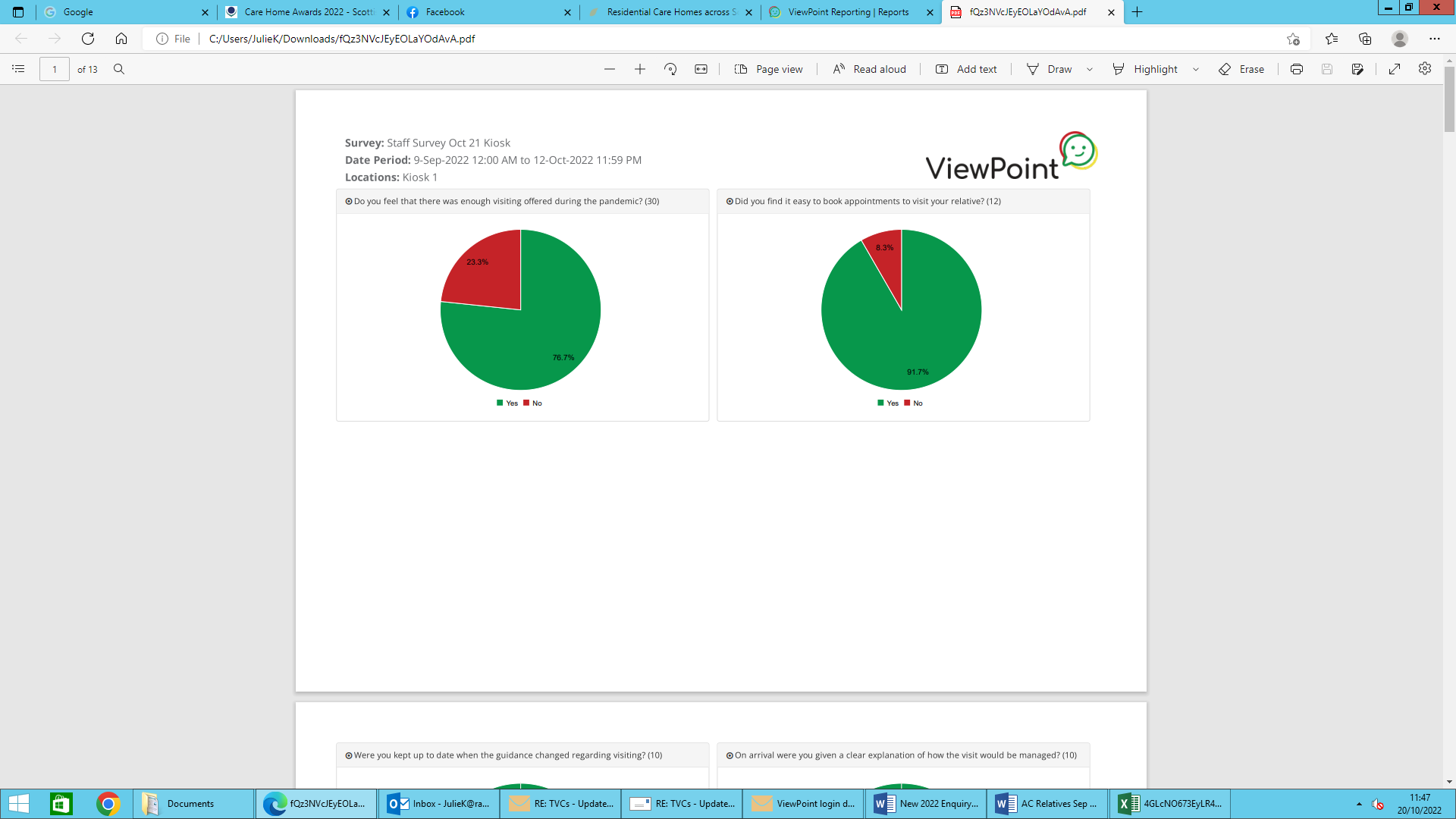 Did you find it easy to book appointments to visit your relative?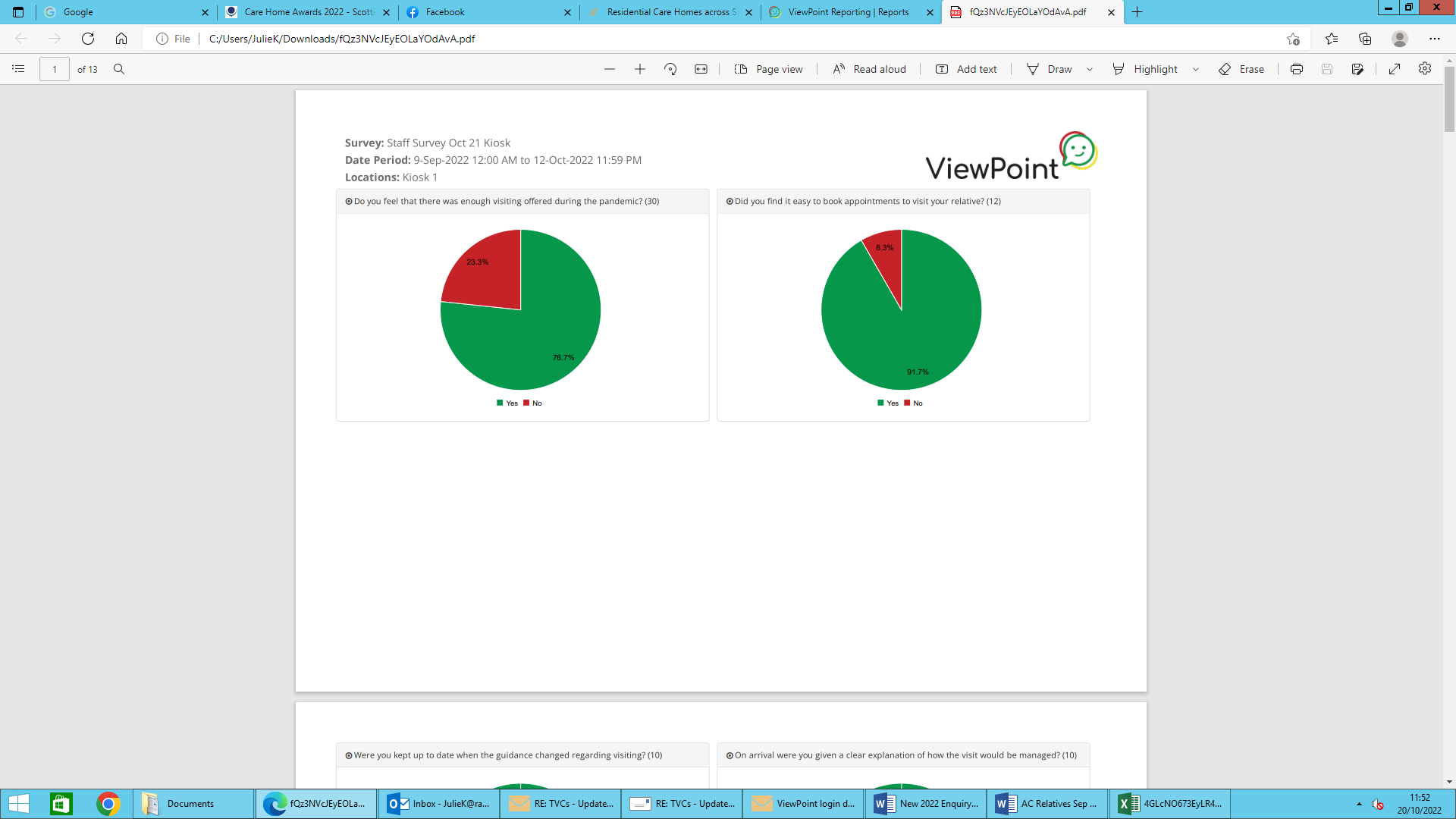 Feel I was kept well informed via memos and emails about what was happening within the home regarding visiting and I feel staff did their very bestMum wasn’t here at the beginning but i felt in light of not knowing how the pandemic would go, everything was handled sensitively and with best interests of allExcellent communicationWelcome and sensible explanationsThe staff were amazing, it was just very difficult not being able to see familyWere you kept up to date when the guidance changed regarding visiting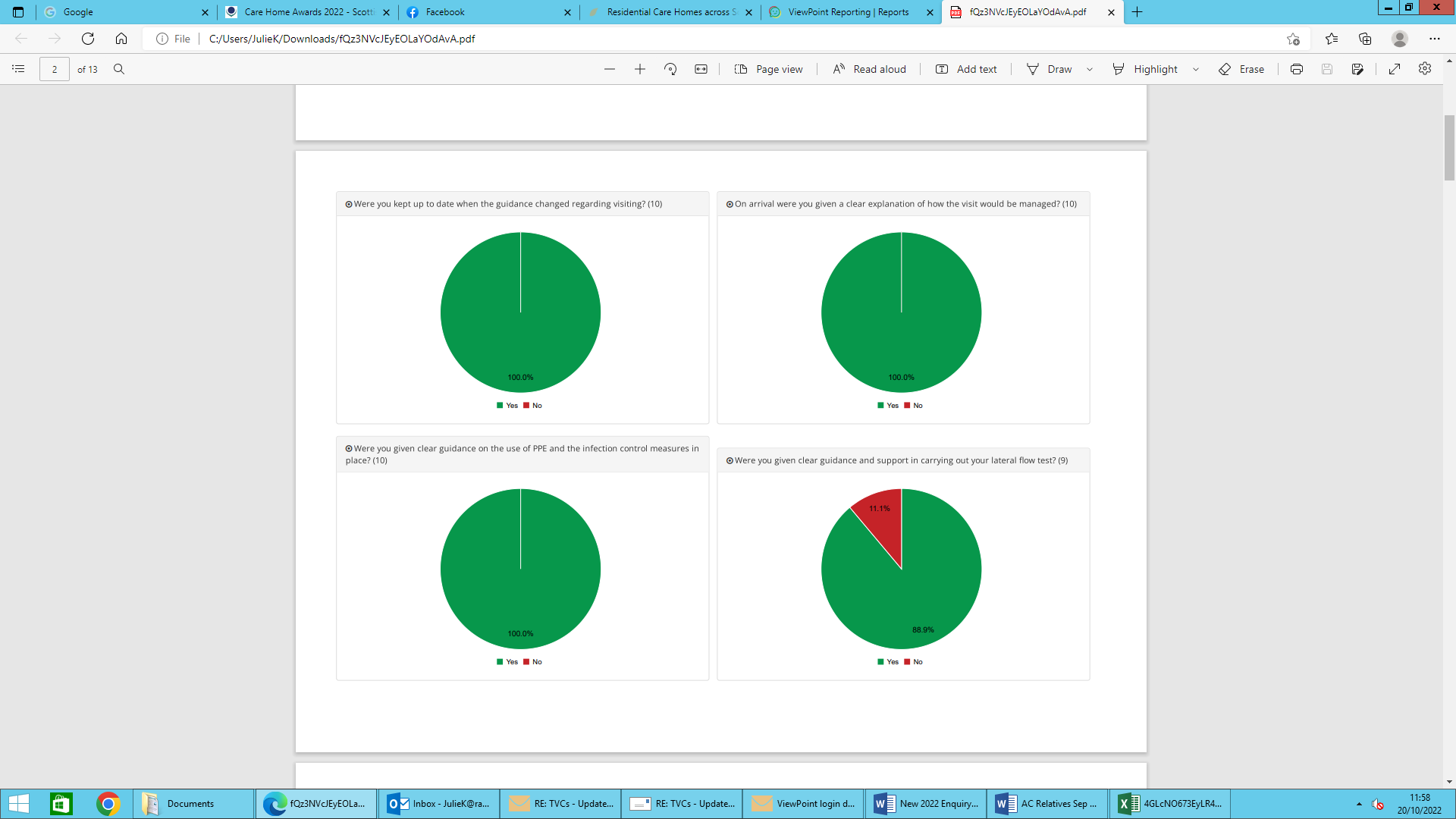 On arrival, were you given a clear explanation of how the visit would be managed?Protocols were well explained and adhered to.All staff were helpful and accommodatingAllocated time slots were helpful to control numbersThe visiting team were lovely, they made what was a very scary time much more relaxing & they made us feel very safeWere you given clear guidance on the use of PPE and the infection control measures in place?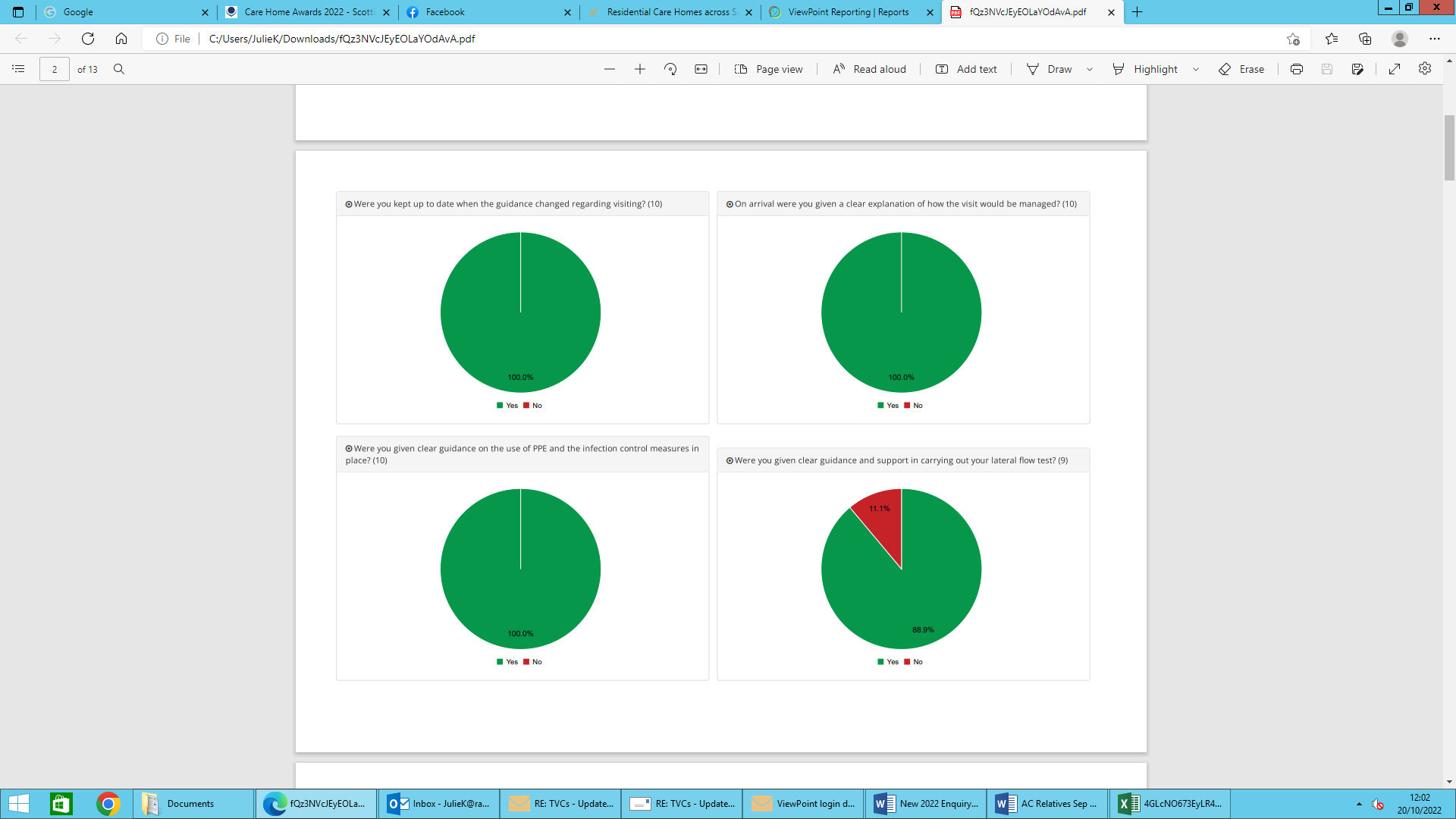 Were you given clear guidance and support in carrying out your lateral flow test?It was run very smoothly, we were met at front door and guided through the testing process and reassured during visitAt the very early stages the staff sat with us in day room & made it very easy to followDid you feel supported before, during and after your visit?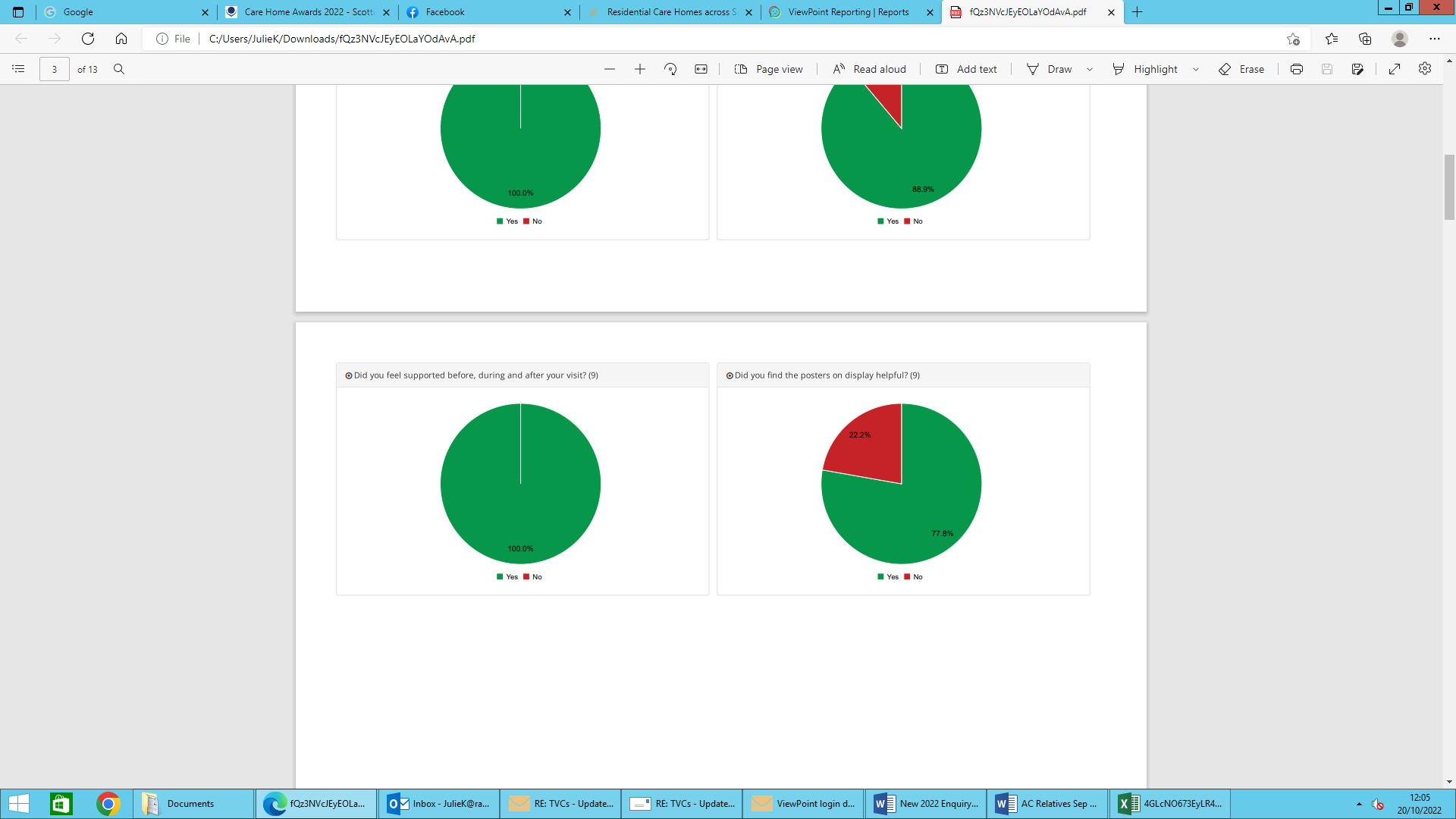 Always greeted with a smile & it was very clear our loved ones were being looked after very wellDid you find the posters on display helpful?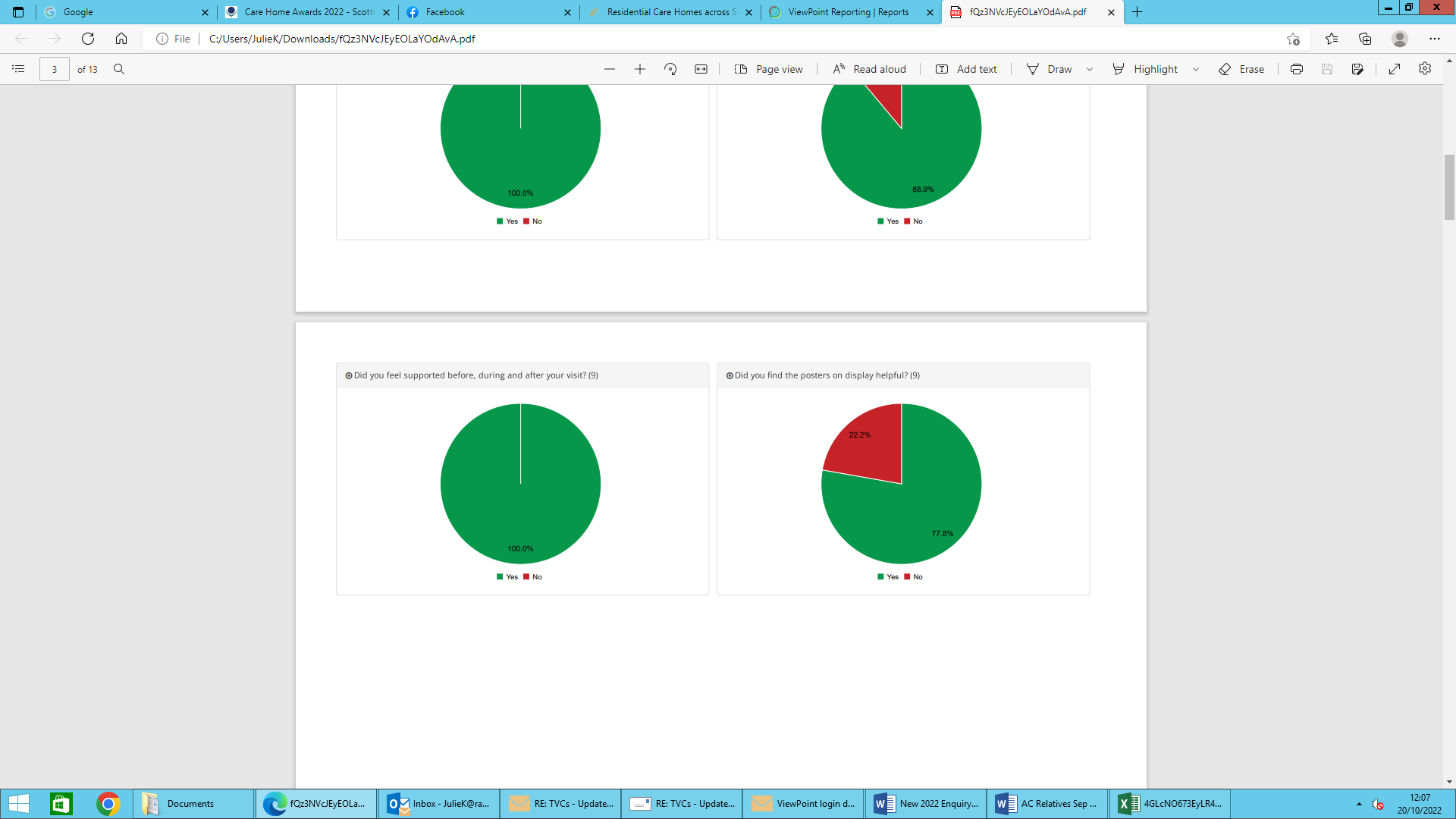 There were clear signs and staff very good at explaining procedureIt’s always helpful to have visual prompts/information during such a worrying timeReception staff brilliantIs there anything that we could have done better? If so please commentNo i think you all did an amazing job and still do. We are so  very grateful for all your care & compassionNo feel everyone did their best during a very difficult timeOther care homes relaxed rules much earlier than youMore visitingGarden visits